SUPPLEMENTARY MATERIAL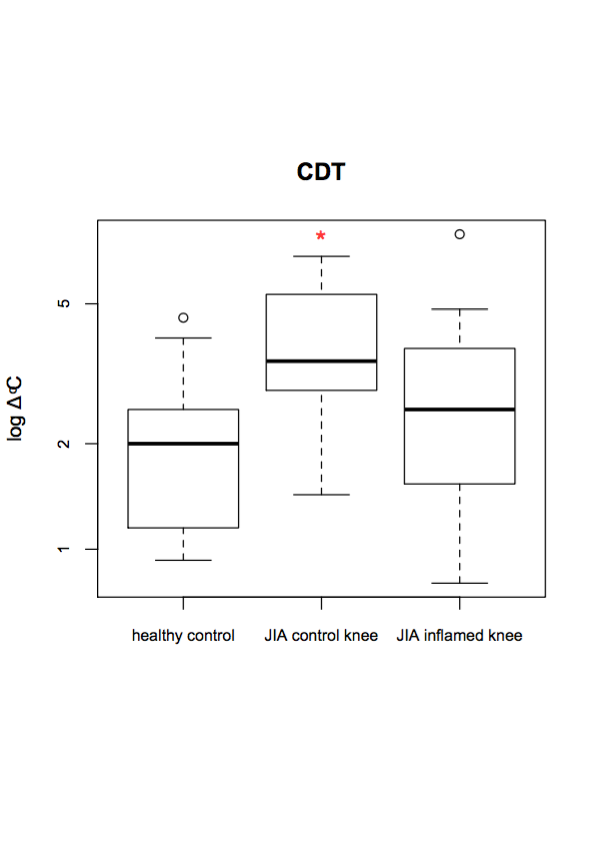 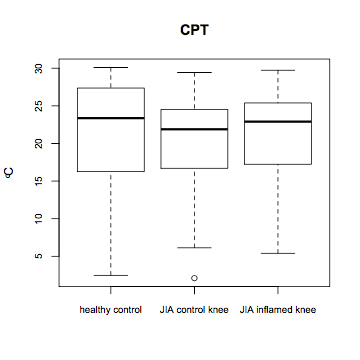 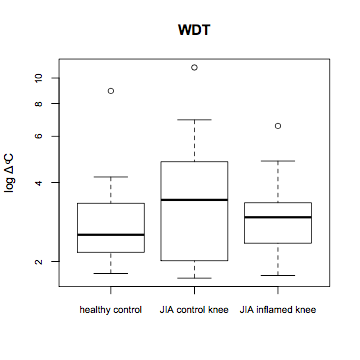 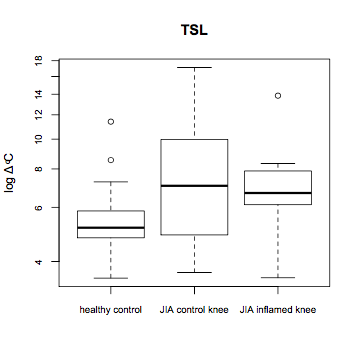 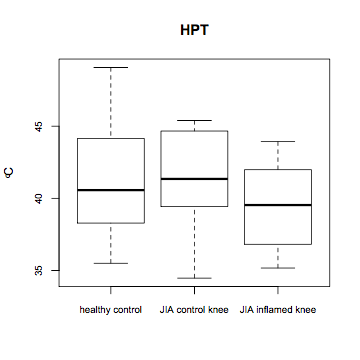 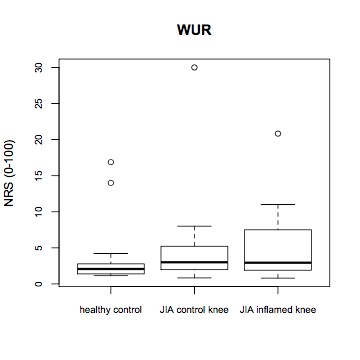 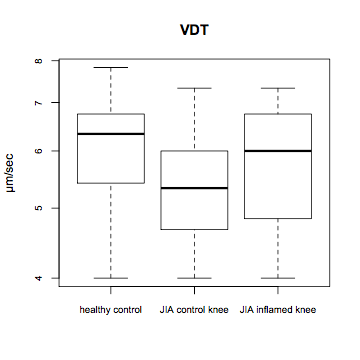 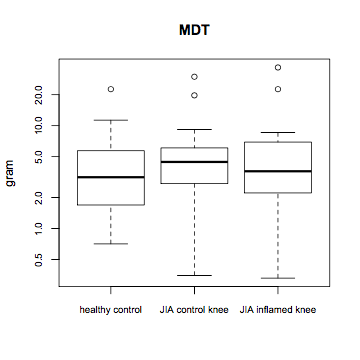 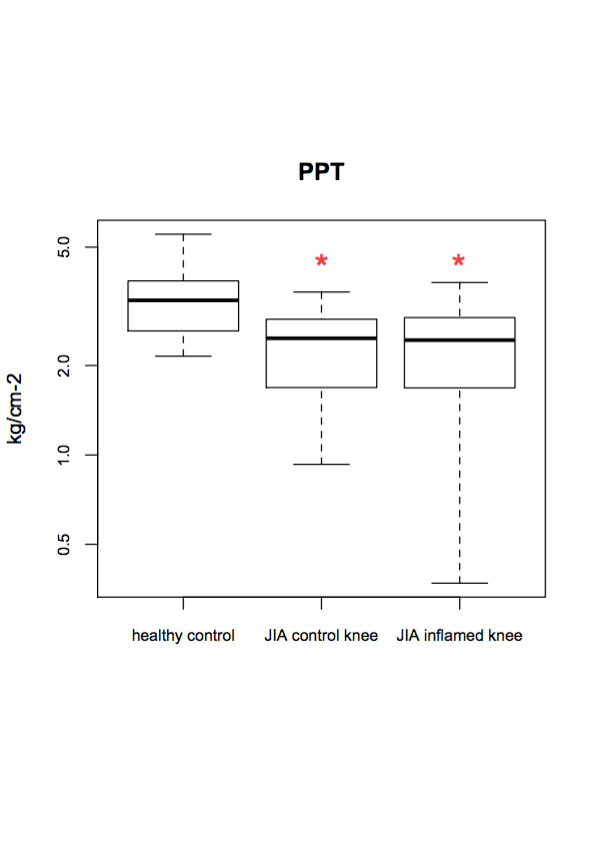 